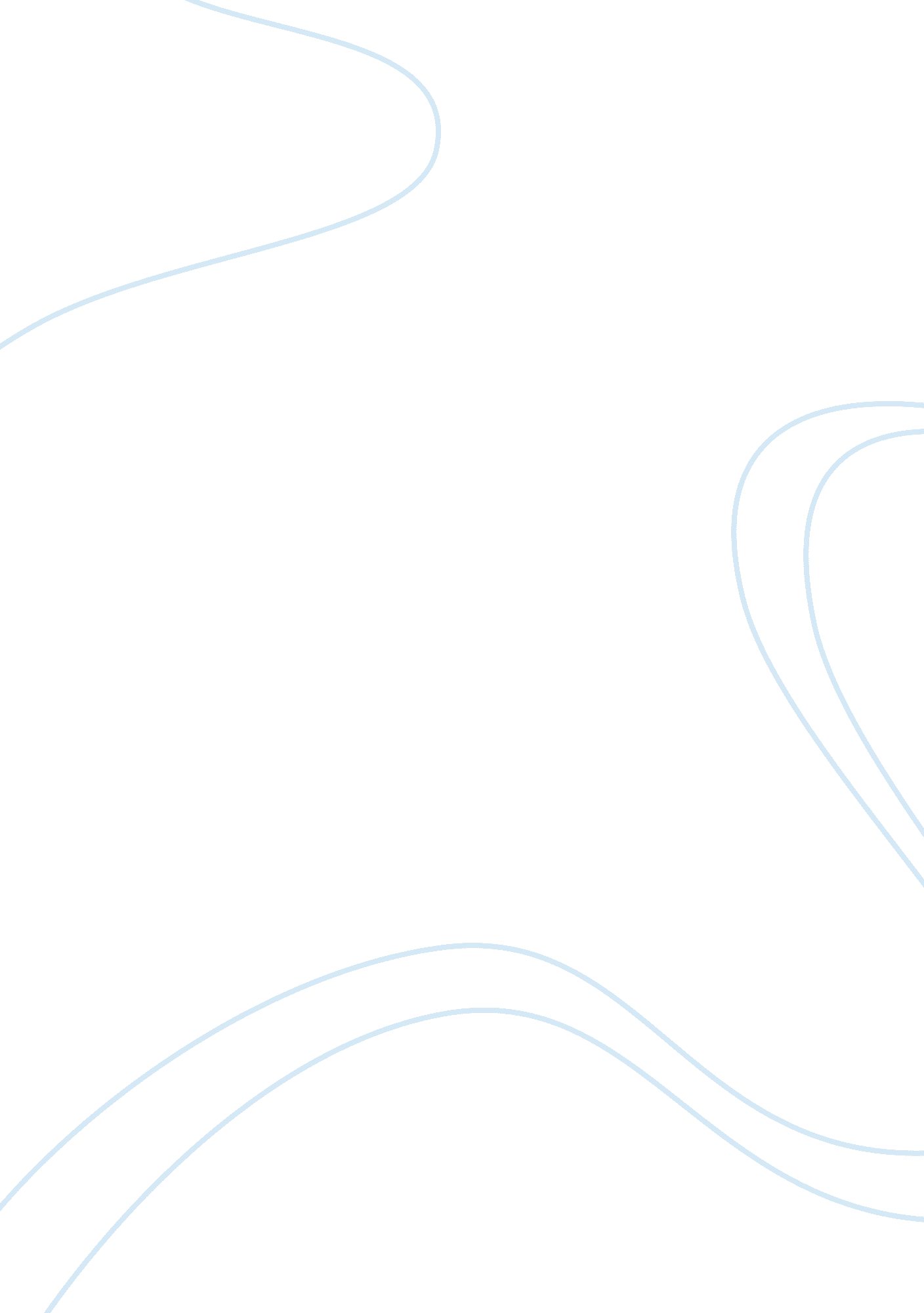 Manager marketing managerBusiness, Marketing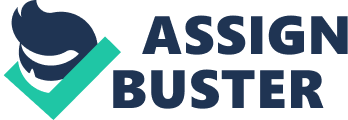 Introduction to the organization Pet Wonderland Services (PWS) is a new business in pets industry. PWS first shop was at Shah Lam section 13. Although there are several pets shop in Shah Lam, PWS will brings new services to the animal lovers communities as. Vision To serve the best quality, friendly and effective service and fulfill customer satisfaction. Mission To be one of the top pet shop that brings the most high quality and effective services In the Malaysia. Our pets Is our responsible doff' Objective The main objective of this service is to ease community that they would not have to bring their pet to our shop but we will go to their house and give the services that they wanted to. In our services, we only provide the best pets product and we will consult with the owner about their pets first so that we can use an appropriate an suitable pet's product to their pets. We want to deliver a quality services so that customer will believe in us. We are not just gaining profit, we are also gaining trust to our customer and love to the animal. 2. 2 Organization Chart 2. 3 Manpower Planning Position Number Of Staff General Manager Marketing Manager Operation Manager Administration Manager Staff 4 2. 4 Schedule of tasks and responsibilities Responsibilities Marketing Manager Operation Administration 2. 5 Schedule of remuneration No Monthly PEP Contribution (13%) socio (2%) Amount General. 